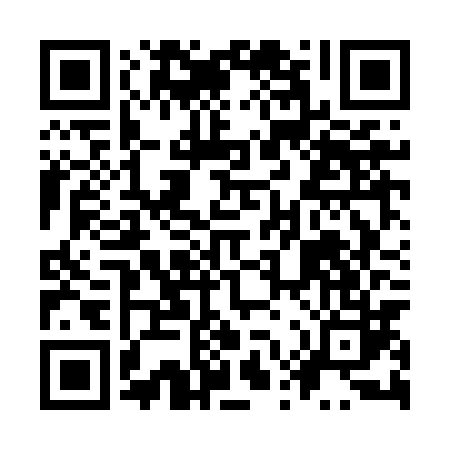 Prayer times for Skomielna Czarna, PolandMon 1 Apr 2024 - Tue 30 Apr 2024High Latitude Method: Angle Based RulePrayer Calculation Method: Muslim World LeagueAsar Calculation Method: HanafiPrayer times provided by https://www.salahtimes.comDateDayFajrSunriseDhuhrAsrMaghribIsha1Mon4:246:1712:445:127:138:592Tue4:216:1512:445:137:149:013Wed4:186:1312:445:147:169:034Thu4:166:1012:445:167:179:055Fri4:136:0812:435:177:199:076Sat4:106:0612:435:187:219:097Sun4:086:0412:435:197:229:118Mon4:056:0212:425:207:249:149Tue4:026:0012:425:217:259:1610Wed3:595:5812:425:227:279:1811Thu3:575:5612:425:237:289:2012Fri3:545:5412:415:247:309:2213Sat3:515:5212:415:257:319:2414Sun3:485:5012:415:267:339:2715Mon3:465:4812:415:277:359:2916Tue3:435:4612:405:287:369:3117Wed3:405:4412:405:297:389:3318Thu3:375:4212:405:307:399:3619Fri3:345:4012:405:317:419:3820Sat3:315:3812:395:327:429:4021Sun3:295:3612:395:337:449:4322Mon3:265:3412:395:347:459:4523Tue3:235:3212:395:357:479:4824Wed3:205:3012:395:367:489:5025Thu3:175:2812:395:377:509:5226Fri3:145:2612:385:387:519:5527Sat3:115:2412:385:397:539:5728Sun3:085:2212:385:407:5510:0029Mon3:055:2112:385:417:5610:0330Tue3:025:1912:385:427:5810:05